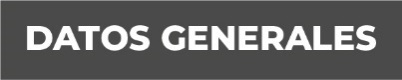 Nombre: SABINO ANTONIO MORA FLORES.Grado de Escolaridad: Licenciatura en Derecho.Cédula Profesional (Licenciatura): 10344673.Teléfono de Oficina: 9221170480.Correo Electrónico: Formación Académica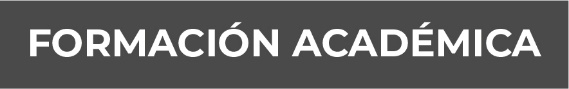 Año: 1995-1999.Esc. Facultad de Derecho, Universidad Veracruzana.Trayectoria Profesional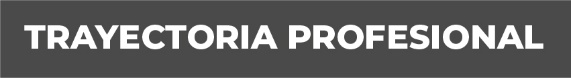 Año: 2001-2003.- (Oficial Secretario)Agencia del Ministerio Publico Municipal de Tlacolulan, Ver.Año: 2003-2007.- (Oficial Secretario)Agencia del Ministerio Publico investigador de Misantla, Ver.Año: 2007-2009.-(Oficial Secretario)Agencia del Ministerio Publico Espec. en Robo de Vehículos, Xalapa, VerAño: 2009-2018.-(Oficial Secretario)Agencia del Ministerio Publico Investigador de Isla, Ver.Año: 2018-2020.- (Auxiliar de Fiscal)Unidad Integral de Procuración de Justicia de San Andrés Tuxtla, VerAño: 2020-2020.- (Enlace del Área de Seguimiento de A.R. Diferidos)Unidad de Atención Temprana de San Andrés Tuxtla, Ver.Año: 2020-2020.- (Facilitador Certificado)Unidad de Atención Temprana de Cosoleacaque, Ver. Conocimiento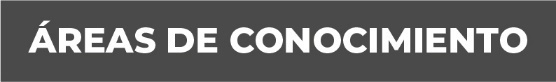 Derecho Penal, Derecho Civil, Derecho Laboral, Derecho Constitucional, Amparo, Derechos Humanos, Derecho Laboral, Mecanismos Alternativos de Solución de Controversias